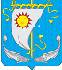 АДМИНИСТРАЦИЯ СЕЛЬСКОГО ПОСЕЛЕНИЯ«АНДЕГСКИЙ СЕЛЬСОВЕТ»ЗАПОЛЯРНОГО РАЙОНА НЕНЕЦКОГО АВТОНОМНОГО ОКРУГАПОСТАНОВЛЕНИЕот   31.01.2024   № 4д. Андег, НАОВ соответствии с пунктом 7 статьи 54 Федерального закона от 12.06.2002 № 67-ФЗ «Об основных гарантиях избирательных прав и права на участие в референдуме граждан Российской Федерации», Администрация Сельского поселения «Андегский сельсовет» ЗР НАО постановляет:Выделить на территории избирательного участка, образованного для проведения всех выборов и референдумах всех уровней, специальные места для размещения печатных предвыборных агитационных материалов согласно приложению.Рекомендовать участникам избирательного процесса:использовать для размещения печатных предвыборных агитационных материалов специальные места;размещать печатные предвыборные агитационные материалы в иных местах исключительно с согласия и на условиях собственников, владельцев помещений, зданий, сооружений и других объектов.3.	Настоящее постановление вступает в силу со дня его принятия и подлежит официальному опубликованию.Глава Сельского поселения«Андегский сельсовет» ЗР НАО:                                             В.Ф. АбакумоваПриложение к постановлениюадминистрации Сельского поселения «Андегский сельсовет» ЗР НАО№ 4 от 31.01.2024 г.СПИСОКмест для размещения печатных предвыборных агитационных материалов на территории избирательного участка при подготовке и проведению всех выборов и референдумах всех уровней.Номер избирательного участкаМесто нахождения помещения для голосования избирательного участкаСпециально оборудованное место для размещения печатных предвыборных агитационных материалов на территории избирательного участка12330Дом культуры деревни Андег, ул. Школьная, дом 2Информационный щит по ул. Ветеранской, 3;Информационный щит по ул. Школьной (магазин НППО);